Муниципальное дошкольное образовательное учреждениеЦентр развития ребенка Детский сад №12 «Теремок»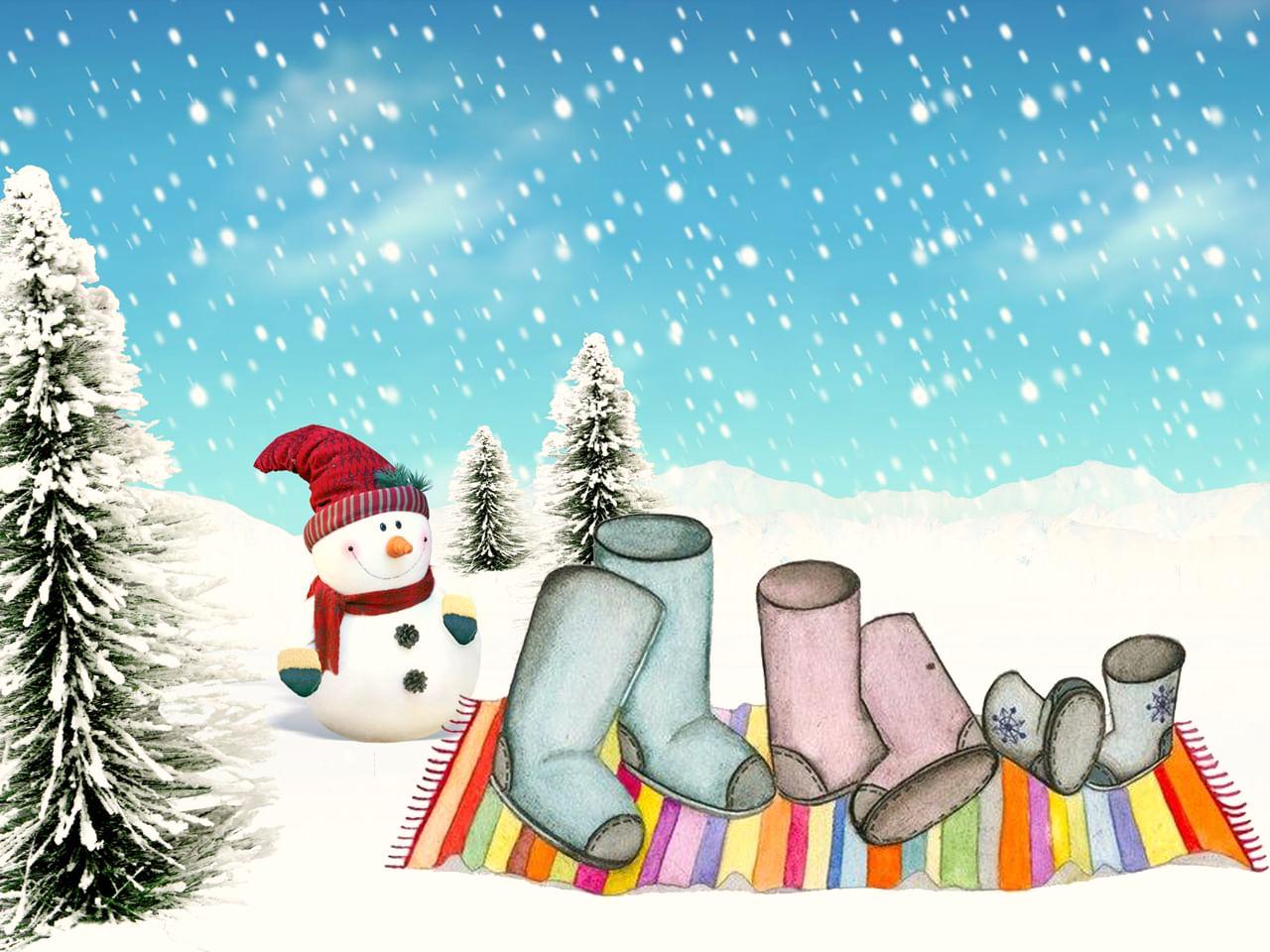 Введение:Каждый человек с «материнским молоком» впитывает культуру своего народа, которая становится неотъемлемой частью его души, началом, порождающим духовное становление личности. Каждый народ не должен терять своих корней, забывать о своем культурном прошлом. Именно поэтому родная культура, как отец и мать, должны стать неотъемлемой частью души ребенка. Чтобы воспитать такую личность, необходимо предоставить ребенку условия, в которых он ощутил бы духовную жизнь своего народа и творчески утвердил себя в ней, принял и полюбил историю и культуру своей нации.                     «Валенки, валенки, ой, да не подшиты, стареньки…». Валенки – исконно русская обувь. Валенки, пимы, катанки, чесанки – сколько ласковых названий дал русский народ великой обуви! Валенки – прекрасная, удобная обувь! В валенках не страшны метели, морозы. Поэтому лучшей обуви для гуляний на Руси не было! В них – праздновали масленицу, колядовали, плясали под гармонь. Валенки не раз спасали русского человека во времена невзгод, чему свидетельствуют фотографии времен Великой Отечественной войны. Без валенок были бы невозможны освоение северных регионов, совершение экспедиций на Северный и Южный полюсы.В наши дни валенки сохранили популярность не только как теплая обувь, но и как основа для новых идей модельеров, которые превращают обычный валенок в произведение искусства. Ведущие модельеры предвещают даже то, что в ХХI веке валенок будет самой модной обувью!Актуальность:       Реализация проекта «Русский валенок» направлена на то, чтобы заинтересовать родителей в сохранении народных традиций и передаче их новому поколению,  поддерживать у детей и родителей потребность в совместной и творческой деятельности. Известно, что совместный труд, совместная работа сближают детей и взрослых, делают их общение более плодотворным, интересным. У многих детей нет возможности познакомиться с русским национальным костюмом, посетить музей, выставку по прикладному искусству, а у родителей  не хватает времени, чтобы передать ребенку свои знания, связанные с истоками народного творчества, традиций. Постановка проблемы: проанализировав уровень знаний детей о ремёслах, истории и традициях русского народа , пришли к выводу, что он недостаточно сформирован. Данные наблюдения помогли разработать педагогический проект «Русский валенок», который знакомит детей с историей русского валенка и традициях связанных с ним.Тип проекта: Творческий, краткосрочный, групповой.Участники проекта: воспитанники и воспитатели подготовительной группы , музыкальный руководитель, родители воспитанников.Время реализации проекта: с 8 по 19 февраляИОО : СКР, ПР, ХЭР,РР, ФР.Цель проекта: Для детей-формирование  у детей знаний о народной культуре, приобщение к ценностям семейных и национальных традиций русского народаДля родителей-заинтересовать  родителей в сохранении народных традиций и передаче их новому поколению.Задачи проекта:-развивать интерес детей к народному быту;-познакомить детей с историей традиционной русской обуви-валенок;-формировать у детей потребность получать новые знания об истории народного костюма;-поддерживать у детей и родителей потребность в совместной познавательной и творческой деятельности.Этапы реализации проекта.1-й этап: подготовительный :-сбор информации, материала, информирование родителей о теме и цели проекта. 2-й этап: организационный -разработка содержания занятий с детьми, сценария развлечения, подготовка  к выставке «Нарядный валенок»3-й этап основной: - проведение запланированных мероприятий с детьми и родителями4-й этап: итоговый (анализ полученных результатов).Формы реализации проекта.-Беседы- рассматривание альбома «Русский валенок»-Тематические занятия по ознакомлению с окружающим.-Экскурсия в виртуальный музей русского валенка-Занятия по изобразительной деятельности (украшение макета валенка: рисование, лепка).-заучивание стихов, пословиц, поговорок, песен по теме проекта.-Чтение художественной литературы, стихов, рассказов-просмотр видеороликов и презентаций по теме проекта-Подвижные и дидактические игры-слушанье  и разучивание песен, частушек (муз. руководитель)Продукты проекта:   Творческая выставка «Нарядный валенок»Итоговое мероприятие :развлечение для детей «Праздник  Русского Валенка».Предполагаемый результат.-У детей сформированы знания об истории русского валенка, материалах, инструментах, необходимых для его изготовления.-У детей  развивается познавательный интерес к истории, национальным традициям.-Родители активно вовлечены в совместную с детьми познавательно-творческую деятельность, в образовательный процесс ДОУПерспективный план по реализации основного этапа проекта «Русский валенок»(с15 по 19 февраля)Оценка результативности работы над проектом.Воспитание на народных традициях несет дошкольникам не только радость, эмоциональный и творческий подъем, но и становится неотъемлемой частью развития этнокультурного опыта, музыкальных способностей. Народная культура - важнейшее средство приобщения ребенка к общечеловеческим духовным ценностям через собственный внутренний опыт и личное эмоциональное переживание, ненавязчиво вводит его в контекст культуры человеческих отношений. Оно выражает и формирует отношение человека ко всем явлениям бытия и к самому себе.Реализация задач данного проекта проходила через все виды деятельности, а работа была организована с учетом приоритетного направления по духовно- нравственному воспитанию детей.Работа над проектом позволила достичь активного сотрудничества родителей, детей и педагогов в освоении народной культуры, повысить интерес детей и родителей к истории традиционной русской обуви – валенкам, сформировать знания об истории русского валенка, материалах, инструментах, необходимых для его изготовления. Каждый из участников проекта попробовал себя в роли модельера, украсил свои валенки. Пение частушек,  русских народных песен, чтение потешек, исполнение танца - хоровода, способствовали глубже прочувствовать народный быт. В ходе реализации проекта создана благоприятная атмосфера для сближения всех участников проекта, реализованы творческие способности взрослых и детей.Перспективы:           Хотелось бы верить, что приобретенные знания, опыт оставят свой след в сознании каждого участника проекта. В дальнейшем такая форма работы будет использоваться в приобщении дошкольников к истокам народной культуры, к передаче их подрастающему поколению.Приложение 1«Валенки, да валенки»Конспект образовательной деятельностипо познавательному развитиюдля детей старшего дошкольного возрастаЦель. Познакомить детей со старинной русской обувью – валенками.Задачи. Образовательная. Дать детям представление о валенках, истории их происхождения, пользе.Развивающая.Развивать познавательные интересы детей, их стремление к активной деятельности и творчеству, чуткость к художественному слову, обогащать словарный запас.Воспитательная. Воспитывать желание дарить людям добро, учить быть благодарными, воспитывать дружелюбие, чувство товарищества, укреплять в сознании детей нравственные нормы поведенияПланируемый результат: дети проявляют познавательный интерес к русской традиционной обуви – валенкам, эмоционально откликаются на произведения устного народного творчества (загадкам, потешкам, песенкам), музыкального творчества (частушкам, русской народной песне), владеют связной устной речью в общении с взрослым и сверстниками, охотно включаются в народные игры, проявляют дружелюбие, взаимовыручку в играх.Оборудование: валенки разного размера и цвета, вязаные рукавицы, аудиозапись русской народной песни «Валенки» в исполнении Л.Руслановой, обручи.ИОО: СКР, ФР,ХЭР,РРХод ОДВводная часть.Загадывание загадки.           «Не ботинки, не сапожки,Но их тоже носят ножки,В них мы бегаем зимой,Утром – в садик, вечером – домой». (Валенки.) Основная часть.    Воспитатель. – Почему «валенки» так называются? (Валенки – это зимние теплые сапоги из теплой овечьей шерсти.) Из чего изготавливают валенки? (Из шерсти.) Рассматривание валенок – разных по цвету, размеру. Обследование, сравнение с вязаными рукавицами (Те, и другие изготовлены из шерсти, они теплые, их носят зимой.)Воспитатель. – Почему люди любят валенки? (Рассуждения детей.)Валенки – традиционно русская обувь, которая используется для ходьбы по сухому снегу. Валенки – прекрасная, удобная обувь, в них не страшны морозы и метели! Обычно валенки бывают коричневыми, черными, серыми или белыми, но в последние годы выпускаются валенки самых разных цветов. Воспитатель: – А еще что-нибудь вы знаете про валенки? Тогда сейчас я вам расскажу, как появились валенки у нашего народа.Валенки появились более 1,5 тысяч лет назад. Родина уникального русского изделия – Семёновский уезд Новгородской губернии. Именно здесь в 1799 году изобрели «шерстяной сапожок»: скатанную овечью шерсть «сварили» в кипятке и прокатили по настилу. С тех пор валенки стали непременным атрибутом русской жизни.В старину валенки считались ценным подарком, а иметь собственные валенки было  престижно. По валенкам невесты выбирали жениха, ведь жених в валенках – богатый человек. Деревенские богатеи обзаводились мягкими «чесанками» из тонкой поярковой шерсти с начёсом. А простая семья имела только одну пару, и носить валенки приходилось по старшинству. Валенки берегли, носили по очереди, передавали их по наследству.  Когда случалось так, что валенки просто рвались, появлялись дырки, то их подшивали, ставить заплатки. Валенки не только согревают, но и лечат, потому что они сделаны из натуральной шерсти. Через ноги тепло расходится по всему организму и выгоняет болезнь.  В валенках не только ходили в зимнее время года, с их помощью ещё гадали. Кидали валенок за ворота, куда нос валенка укажет, в той стороне и жених живёт. В народе валенки называют: катанки, чесанки, пимы, самовалочки.  В потешках, частушках валенки  упоминались постоянно.Чтение и песенок, потешек.А баиньки-баиньки,Купим сыну валенки,Наденем на ноженьки,Пустим по дороженьке.Будет наш сынок ходить,Новы валенки носить.Валенки, валенки,Невелички, маленьки,На резвые ноженьки,Нашему Сереженьке.Ноженьки пляшут, А рученьки машут.Валенки новеньки,Сережа чернобровенький.Частушки про валенки.«Ах, спасибо, папеньке,Что свалял мне валенки,Ах, какая благодать,В валенках-то танцевать!»«Не хочу ботинок я,Не хочу сапожек,Валенки удобнее,Нет обуви для ножек.Подарили ВаренькеБеленькие валенки,С ними я не расстаюсь,Даже спать я в них ложусь.Тётеньки и дяденьки Все носите валенки Реже станете болеть И начнете молодеть. Если кто меня обидит Я не плачу, не реву. Сразу валенок снимаю Подзатыльник им даю. Воспитатель. – Русские люди очень любят валенки, даже песни про них сочинили, вот послушайте одну из них.Слушание русской народной песни «Валенки» в исполнении Л. Руслановой.Воспитатель. – Предлагаю поиграть с валенками на прогулке Игры с валенками.«Кто быстрее?» Дети делятся на две команды. Игроки, стоящими первыми по команде надевают валенки, бегут до ориентира и обратно, передают эстафету другому игроку и так далее. «Метание валенка в обруч». Напротив каждой команды  на расстоянии 5-6м лежит обруч.   Перед обручем на расстоянии 3м стоят валенки (число валенок равно числу участников в команде). Каждый участник команды бежит до линии, на которой стоят валенки, и старается забросить один  валенок в обруч.   После чего бежит обратно и передаёт эстафету следующему участнику. Выигрывает команда, которая забросила в обруч большее количество валенок.«Музыкальные валенки». Дети стоят по кругу и под музыку передают друг другу валенки. По окончании музыки игрок, у которого в руках остались валенки, обувается и танцует.Заключительная часть.Воспитатель. – Вот сколько интересного, ребята, сегодня мы узнали про традиционную русскую обувь – валенки. Как вы считаете, какая это обувь? (Высказывания детей.)Использованные материалыБойчук И.А. Ознакомление детей дошкольного возраста с русским народным творчеством. Старшая группа. Перспективное планирование, конспекты бесед. – СПб.: ООО «Издательство «детство-Пресс», 2013. – 432 с.Приложение 2Конспект ОД Художественно-эстетическое развитие (Рисование)Тема: «Валенки для Деда Мороза»Цель: развивать у детей воображение и творческую фантазиюЗадачи: -Обеспечить условия для развития умения рисовать узоры -дать первоначальное представление о поэтапной технологии изготовления валенок -развивать слуховое внимание, мышление, мелкую моторику, эстетическое восприятие, умение составлять композицию рисунка по собственному замыслу- Воспитывать художественный вкус, уважение к народным традициям.Предварительная работа: рассматривание иллюстраций, отгадывание загадок, чтение художественной литературыМатериалы: иллюстрации с изображением украшенных валенок, иллюстрации о изготовлении валенок, краски, шаблоны из цветного картона,ватные палочки, письмоИОО: ПР, СКР, ФРХод ОД:I. Организационно-мотивационный этап:- Ребята. сегодня почтальон принес в Детский сад письмо. Давайте посмотрим, кому оно адресовано?Воспитатель читает адрес получателя и отправителя:-Так, кому же предназначено это письмо? Страна Россия,п. Первомайский, детский сад «Теремок» группа№ 12. Это письмо для нас. А от кого же оно? Россия, г. Великий Устюг, резиденция Деда Мороза, от Деда Мороза.- Интересно, что же там внутри?Воспитатель достает письмо и читает его:" Здравствуйте, мои дорогие ребятишки, девчонки и мальчишки!Как вы живете? Дружно ли, слушаетесь ли родителей, маму, папу?Много дел полезных я сделал, всех детей с Новым годом поздравил, всем подарки подарил.Зверюшкам в лесу гостинцы раздал: птичкам - рябинку, белочкам - грибов сушеных, мишке косолапому в берлоге лапу медом намазал, что бы ему сладкие сны всю зиму снились.Все дела сделал, да пока до дома по снегам да сугробам добирался истоптались. прохудились мои валенки.Вот и решил я обратиться к вам за помощью.Знаю, что вы рукодельные, многое умеете, вот и прошу вас - сделайте для меня валенки и украсьте их "Воспитатель: - Ну, что ребята, поможем Деду Морозу? (ответ детей)II. Практический этапБеседа о изготовлении валенокДля изготовления одной пары валенок требуется шерсть с одной овцыСначала овечку стригут. Шерсть моют и сушат. Теребильная машина измельчает и превращает её в овечью вату.После того, как овечку остригли, шерсть моют и вычесывают.Потом прогоняют через шерстобитную машину.Получается тонкое мягкое полотно. Его долго сглаживают пальцами, чтобы шерсть слиплась.Затем, словно из пластилина, лепят из полученной заготовки форму валенка.Затем ее вываривают в кипящей воде, чтобы шерсть свалялась еще плотнееЭта заготовка уже отдаленно напоминает по форме валенок, только очень большого размера.Потом заготовку натягивают на колодку и старательно отбивают со всех сторон деревянной колотушкой, пока изделие не примет форму обычного валенка и будет нужного размера.По завершении всех этих процедур валенок отправляют сушиться.После того, как валенки просушили, их шлифуют, обрезают – делают определенной длины, подбирают парами по размеру и отправляют в магазины.II. Практический этапВоспитатель раздает шаблоны валенок, дети должны самостоятельно украсить валенки узором.Воспитатель приглашает детей за столы для рисования , гуашь, кисти, стаканчики с водой, салфетки, на мольберте перед детьми прикреплены образцы валенок украшенных различными вариантами.Рисование «Укрась валенок».Ф/м «В валенки обуемся»III. Рефлексивно-оценочный этап - Что нового узнали на занятии?- Что понравилось?Приложение 3СказкиДедушкин валенокХорошо помню — дед Михей в своих валенках проходил лет десять. А сколько лет в них он до меня ходил, сказать не могу. Поглядит, бывало, себе на ноги и скажет: — Валенки опять проходились, надо подшить. И принесет с базара кусок войлока, вырежет из него подошву, подошьет, и опять валенки идут, как новенькие. Так много лет прошло, и стал я думать, что на свете все имеет конец, все умирает и только одни дедушкины валенки вечные. Случилось, у деда началась сильная ломота в ногах. Никогда дед у нас не хворал, а тут стал жаловаться, позвал даже фельдшера. — Это у тебя от холодной воды, — сказал фельдшер, — тебе надо бросить рыбу ловить. — Я только и живу рыбой, — ответил дед, — ногу в воде мне нельзя не мочить. — Нельзя не мочить, — посоветовал фельдшер, — надевай, когда в воду лезешь, валенки. Этот совет вышел деду на пользу: ломота в ногах прошла. Но только после дед избаловался, в реку стал лазить только в валенках, и, конечно, тер их беспощадно о придонные камешки. Сильно подались от этого валенки, и не только в подошвах, но и выше, на месте изгиба подошвы, показались трещинки. «Верно, это правда, — подумал я, — что всему на свете конец бывает, не могут и валенки деду служить без конца: валенкам приходит конец». Люди стали деду указывать на валенки: — Пора, дед, валенкам твоим дать покой, пора их отдать воронам на гнезда. Не тут-то было! Дед Михей, чтобы снег в трещинки не забивался, окунул их в воду — и на мороз. Конечно, на морозе вода в трещинках валенка замерзла и лед заделал трещинки. А дед после того валенки еще раз окунул в воду, и весь валенок от этого покрылся льдом. Вот какие валенки после этого стали теплые и прочные: мне самому в дедушкиных валенках приходилось незамерзающее болото зимой переходить — и хоть бы что… И я опять вернулся к той мысли, что, пожалуй, дедушкиным валенкам никогда и не будет конца. Но случилось однажды — дед наш захворал. Когда пришлось ему по нужде выйти, надел в сенях валенки, а когда вернулся, забыл их снять в сенях и оставить на холоду. Так в обледенелых валенках и залез на горячую печку. Не то, конечно, беда, что вода от растаявших валенок с печки натекла в ведро с молоком, — это что! А вот, беда, что валенки бессмертные в этот раз кончились. Да иначе и быть не могло. Если налить в бутылку воды и поставить на мороз, вода обратится в лед, льду будет тесно, и бутылку он разорвет. Так и этот лед в трещинках валенка, конечно, шерсть везде разрыхлил и порвал, и, когда все растаяло, все стало трухой… Наш упрямый дед, как только поправился, попробовал валенки еще раз заморозить и походил даже немного, но вскоре весна пришла, валенки в сенцах растаяли и вдруг расползлись. — Верно, правда, — сказал дед в сердцах, — пришла пора отдыхать в вороньих гнездах. И в сердцах швырнул валенок с высокого берега в репейники, где я в то время ловил щеглов и разных птичек. — Почему же валенки только воронам? — сказал я. — Всякая птичка весною тащит в гнездо шерстинку, пушинку, соломинку, Я спросил об этом деда как раз в то время, как он замахнулся было вторым валенком. — Всяким птичкам, — согласился дед, — нужна шерсть на гнездо — и зверькам всяким, мышкам, белочкам, всем это нужно, для всех полезная вещь. И тут вспомнил дед про нашего охотника, что давно ему охотник напоминал о валенках: пора, мол, их отдать ему на пыжи. И второй валенок не стал швырять и велел мне отнести его охотнику. Тут вскоре началась птичья пора. Вниз, к реке, на репейники, полетели всякие весенние птички и, поклевывая головки репейников, обратили свое внимание на валенок. Каждая птичка его заметила и, когда пришла пора вить гнезда, с утра до ночи стали разбирать на клочки дедушкин валенок. За одну какую-то неделю весь валенок по клочку растащили птички на гнезда, устроились, сели на яйца и высиживали, а самцы пели. На тепле валенка вывелись и выросли птички и, когда стало холодно, тучами улетели в теплые края. Весною они опять вернутся, и многие в дуплах своих, в старых гнездах найдут опять остатки дедушкина валенка. Те же гнездышки, что на земле были сделаны и на кустах, тоже не пропадут: с кустов все лягут на землю, а на земле их мышки найдут и растащат остатки валенка на свои подземные гнезда. Много в моей жизни походил я по лесам и, когда приходилось найти птичье гнездышко с подстилом из войлока, думал, как маленький: «Все на свете имеет конец, все умирает, и только одни дедушкины валенки вечные». Михаил Михайлович ПришвинТеплые валенки (Владимир Новиков)Стояли на русской печи теплые валенки. Всю ночь молчали, а перед тем, как хозяину идти на работу, вдруг начали выяснять, кто из них кто: — Я правый! — сказал первый валенок. — Меня первым хозяин надевает. — Нет, я правый! А ты — левый! — сказал другой валенок. — Это меня хозяин, когда уходит на работу, всегда первым надевает. Каждому из них почему-то хотелось быть правым и никто не хотел быть левым. Они считали: правая нога главнее, потому что хозяин всегда с правой ноги начинает обуваться. И продолжали доказывать друг другу: — Я правый! — сказал первый валенок.— Нет, я правый! — сказал второй. — Нет, я! — сказал первый.— Нет, я! — сказал второй. И тут первый в гневе толкнул второго, и тот упал с печки прямо под ноги хозяину. Хозяин удивился, поднял валенок, сунул в него правую ногу, а левую в тот, что с печки снял.О, как возгордился второй валенок, что он сегодня первый, а, значит, главный. Шагает хозяин на работу и слышит, как поскрипывает снег под валенками, но не слышит, как в это время первый валенок говорит второму: — Знаешь, брат, прости меня! Но всё же давай договоримся по-честному: сегодня ты — правый, а завтра я буду — правый! — По-честному, так по-честному! — сказал второй. — Тогда завтра утром я тебя с печки столкну.С тем и договорились.Волшебные валенки (Клименкова Евгения)Жил-был лесник – трудолюбивый, добрый, вежливый человек. Никогда никого не обижал, а наоборот, помогал всем. Его лучшими друзьями были звери лесные. Попадет лисичка в капкан, а он ее освободит и лапку залечит. Были у лесника валенки, которые спасали его в лютые морозы, берегли от разных болезней. Подарила ему их лесная фея, благодарная за то, что не раз спасал он ее лес от пожаров, жителей лесных – от охотников. А дело было так. Однажды зимой пошел лесник проведать лесную фею. Налетела на него вьюга – злая колдунья, сбила с ног, заморозить захотела. Но лесная фея не дала ему погибнуть, помогла добраться до дома и подарила леснику валенки, которые спасали от лютых морозов и любых болезней. Долго прожил лесник, состарился, да и валенки постарели вместе с ним, потеряли волшебную силу. Как-то раз пошел старик-лесник за хворостом. Налетела на него опять неугомонная вьюга – злая колдунья. Упал лесник в снег, не смог устоять против злодейки. Так и вьюжит, так и хочет его заморозить. Вовремя подоспела фея, прогнала колдунью и валенки наполнила новой силой. Стали они как новые. Поблагодарил старик лесную фею и спросил, что может сделать для нее. Фея попросила лесника, чтобы взял он лопату и пошел к старому дубу, выкопал там яму и посмотрел, что будет. А о том, что увидит, людям рассказал. Сделал лесник все, о чем она его попросила. Теперь вместо той ямы родник течет, а на ветках старого дуба висят валенки! Всяк, кто лес бережет, зверей любит, обязательно найдет это место и сможет взять валенки с дерева, которые будут оберегать доброго человека от хворей всяких и напастей. Валя и Кубышка (Комаров Никита)Жили в лесу два друга «не разлей вода» - мышка Кубышка и валенок Валя. Жили они, не тужили, друг о друге заботились. Летом Кубышка мыла и чистила валенок от грязи, а зимой Валя согревал мышку от мороза и холода. Но вот нежданно-негаданно случилась беда... Заболел валенок, прохудился, появились в нем дыры. С каждым днем становилось Вале все хуже и хуже. В лесу этом жил мастер Валенковский. Говорят он делал валенки для всех жителей – от мала до велика. Знал свое дело хорошо и не зря слыл мастером. Решила мышка, что пойдет с валенком к нему за помощью. Собрались они ранехонько и отправились в путь. Вот только дороги Кубышка не знала, но понадеялась на добрую помощь жителей леса. Долго ли, коротко ли шли они, а на встречу им Лиса. - Ну, здравствуй, мышка Кубышка, куда путь держишь? - Здравствуй Лисичка сестричка. Не могла бы ты нам подсказать дорогу к мастеру Валенковскому? - Какая мне выгода от этого? - А я угощу тебя блинками с маслецом, сегодня утром напекла. - Хорошо,- сказала лиса облизнувшись, - но я знаю только треть дороги. Идите прямо, никуда не сворачивайте до самой реки, а там будет берлога Михаила Потаповича. - Спасибо тебе лисичка. Мышка отдала лисе в благодарность за помощь блины, и отправились они с валенком дальше. Дошли они до реки, а навстречу им Михаил Потапович, за ним его жена Варвара и их сын Мишутка. - Не видели вы девчонку, - спрашивает медведь. Она наш весь дом разворотила: всю еду съела, стулья поломала, кровати помяла! - Видели. Вон она на лодке через реку перебирается! - Спасибо вам, друзья. Чем отплатить вам за добро? Подскажи, как нам добраться к мастеру Валенковскому? - Идите воль реки, у большой канавы повернете налево. Там увидите нору волка и спросите у него как дальше добраться. Поблагодарив друг друга, каждый отправился в свою сторону. Идут они, а валенок совсем исхудал. Кругом глушь, темнота, вдруг услышали они страшный вой. Навстречу им волк бежит, хромает. Остановился он и стал просить помощи. - Перебинтуйте мне, пожалуйста, лапу, а то я в капкан попал, еле выбрался. - Конечно же. Мы сейчас тебе поможем. С этими словами Кубышка достала из сумки йод, бинт и обработала рану. - Спасибо. Чем я могу вам помочь, - сказал благодарный волк. - Подскажи, как нам добраться до мастера Валенковского? - Видите, вон там, вдалеке виднеется дом, это его знаменитая мастерская. - Спасибо тебе, волк за помощь. С этими словами двинулись Кубышка и Валя дальше. Совсем уже стемнело и похолодало. Валя остановился, идти не может. - Валя, Валя, не спи! Не спи, замерзнешь! Прошу тебя, поднимайся, пойдем, совсем немного осталось! Но валенок ее не слышал. Мышка взвалила друга на плечо и понесла к мастерской. Очнулась мышка в ярко освещенной комнате. Справа – камин, слева – комод, напротив – стол с нитками, иголками и прочими вещами мастера. Вдруг открылась дверь, и мышка услышала родной голос Вали, который кого-то спрашивал: «Ну, как она, в порядке?» «Да, в полном! Вот, посмотри, пришла в себя и глаза открыла», - отвечал кто-то. Оказалось, что это был мастер Валенковский, который нашел под утро у своих дверей, обессиливших друзей. Валенок он починил, и Валя сразу почувствовал себя сильным и здоровым. А вот с мышкой Кубышкой пришлось повозиться – очень много сил она потеряла, пока донесла друга. Но и с ней теперь все в порядке. Очень скоро дела ее пошли на поправку. Мышка выздоровела, и отправились они счастливые домой. СтихиА баиньки-баиньки,Купим сыну валенки,Наденем на ноженьки,Пустим по дороженьке,Будет наш сынок ходить,Новы валенки носить.На день рожденье Вареньке Подарили валенки. Красные-прекрасные. Вот какие валенки. Узорами расшитые. Кожею подбитые. Модные-удобные. Вот какие валенки. С днем рожденья, Варенька! Носи на радость валенки. Теплые удобные валенки мои. Сделаны из шерсти, мех у них внутри. Я надену валенки, в лес пойду гулять. Буду я с ребятами в них в снежки играть. Крики раздаются и счастливый смех. Радость и веселье охватили всех. Вся в снегу одежда и валенки мои. Хороши морозные, солнечные дни! Ходит в этой обуви Дед Мороз зимой. Бегает по улице ребятня гурьбой. Домовой в них ходит – охраняет дом. Круглый год их носит работящий гном. Что это такое? Ну-ка, назови. Милые и теплые валенки твои! ЗагадкиТёплые, удобныеНоги согревают,Долго, долго по сугробамХодить позволяют?(Валенки)  Не ботинки, не сапожки, но их тоже носят ножки.   В них мы бегаем зимой: Утром - в школу, днем - домой. Их треплют, катают, а в зиму таскают.Треплют, катают,В морозы таскают,И хоть это не сапожки,Никогда не зябнут ножки.(Валенки)В них упрячешь две ноги —И в мороз гулять беги. (Валенки)ЧастушкиЖили-были валенки Веселы, удаленьки. Бегут шустро по дорожке, Не замерзнут мои ножки. Валеночки теплые, Валенки спортивные, Валенки удобные, Валенки красивые. Футболист я хоть куда, Не смотрите на года. Мячик валенком пинаю. Метко гол я забиваю.  Валеночки теплые, Валенки спортивные, Валенки удобные, Валенки красивые. Наши девки маленьки,Чуть побольше валенка.Ну, а как заголосят - Всех в округе удивят. Как на улице морозПодмораживает нос,Не велит долго стоять - Велит валенки носить. Знает каждый стар и млад:Наши валенки - отпад,Теплотой своей одарят,Вам здоровье сохранят! У меня любимый есть,Только ростом маленький,Приходи же на свиданиеТолько одень валенки! Ой, валенки, валенки,Хороши у маменьки,Теплые, хорошие,Самые пригожие. Пусть завидуют соседи,Пусть завидует родня,Потому что в зиму этуНовый имидж у меня!И не страшен мне мороз -Парень я удаленький.Мой секрет, ребята, прост:Приобрел я валенки! Пусть мороз за нос щипает,Не замерзнем никогда,Ведь любовь всех согреваетК нашим русским валенкам! Очень долго я ждала,Наконец пришла зима.Потому её люблю,Валенки надеть хочу! Что сегодня актуальноИ что носит молодежь?Это валенки, конечноИх моднее не найдешь! Валенки старыми стали,Видно от жизни устали,Но я их в обиду не дам,А на ремонт отдам. Санта-Клаус, Дед Мороз.В чем отличье? вот вопрос.Знает даже маленький,На Дед Морозе валенки! Я зимой проблем не знаю -Валенки ношу всегда:Может быть, не очень модно,Но не мерзну никогда.Валенки, валенки. Где были? на завалинке! А я валенки сниму - И на елку в них пойду!! о-ооххх!! д/нчислоВид совместной деятельности с детьмиРабота с родителямипонедельник- Беседа : «Руские-народные промыслы»- Просмотр презентации «Мышкинский и Московский музеи валенка»-ОД по художественному развитию « Валенок для Деда Мороза»(рисование)Привлечение родителей к участию в выставкеСовместное заучивание стихов к праздникувторник- Беседа с просмотром презентации «Их валяют и катают»(техника ремесла и современное производство)- опытно- экспериментальная деят-ть « Свойства шерсти и войлока»- Реч.упр « Что и из чего сделано»-слушание песни в исполнении Л.Руслановой «Валенки»Консультация «Духовно-нравственное воспитание в семье»среда- Чтение рассказа М.М. Пришвина «Дедушкин валенок»-заучивание пословиц и поговорок о валенке- рассматривание альбома «Современное творчество в украшении валенок»-Д/и « Сколько пар?» ( ФЭМП)П/и «Музыкальный  валенок»Консультация «Традиции русского народа» « Уважаем старину»четверг- ОД по художественному развитию «Валенки для мышат»(лепка)-чтение сказки Владимира Новикова «Тёплые валенки»-чтение стихов о валенках- П/и « Гонка в валенке» «Кто дальше бросит валенок»Консультация «Лечебные свойства русской обуви-валенка»пятница- Беседа с просмотром презентации «История русского-народного костюма»-чтение сказки Клименкова Евгения «Волшебные валенки лесника»-повторение заученных стихов к празднику-фотосессия «Мой нарядный валенок»Помощь в организации выставки «Нарядный валенок»26 февраляИтоговое мероприятие проекта « Праздник русского валенка»Ответственные за проведение и подготовку: воспитатели группы, муз.руководитель.Герои (взрослые) : Дед Макар, Марьюшка, Скоморохи. Помощь в проведении праздника(выпечка к чаепитию блинов, пирожков )